28 DE ABRILDÍA DEL ÁRBOL EN LA ROTONDADÍA DEL LIBRO EN EL AUDITORIO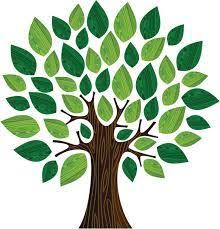 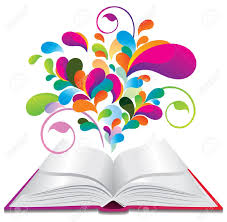 CONCEJALIA DE CULTURASonia Izquierdo Benito